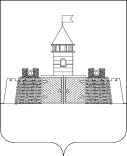 УПРАВЛЕНИЕ ОБРАЗОВАНИЯ АДМИНИСТРАЦИИ МУНИЦИПАЛЬНОГО ОБРАЗОВАНИЯ АБИНСКИЙ РАЙОНП Р И К А З от  ____________ года                                                                          № _________г. АбинскОб организации несения Почетной Вахты Памяти на Посту № 1 у мемориалов и обелисков Великой Отечественной войны  1941-1945 годов На основании постановления администрации муниципального образования Абинский район № 641 от 28.07.2016 года, в соответствии с пунктом 27 части 1 статьи 15 Федерального закона от 6 октября 2003 года № 131-ФЗ «Об общих принципах организации местного  самоуправления в Российской Федерации», учитывая приказ министерства образования, науки и молодежной политики Краснодарского края от 28 июня 2016 года № 3181 «Об организации несения Почетной Вахты на Посту № 1 у мемориалов и обелисков Великой Отечественной войны 1941-1945 годов», на основании статьи 38 устава муниципального образования Абинский	 район управление образования администрации муниципального образования Абинский район      п р и к а з ы в а е т:1. Организовать несение Почетной вахты № 1 у мемориалов и обелисков Великой Отечественной войны 1941-1945 годов (далее – Пост № 1) учащимися г. Абинска (МБОУ СОШ № 1, 3, 38 и МАОУ СОШ № 4) и ст. Холмской Абинского района (МБОУ СОШ № 15, 17, 43).2. Директорам школ назначить ответственных за организацию, обучение и несение Почетной Вахты на Посту № 1 у мемориалов и обелисков Великой Отечественной войны 1941-1945 годов.3. Организовать образовательный, подготовительный процесс участников Поста № 1 через обучение учащихся 8-11 классов в объединениях  муниципального бюджетного учреждения дополнительного образования центра внешкольной работы «Патриот» муниципального образования Абинский район (далее – МБУ ДО ЦВР «Патриот») и муниципального бюджетного учреждения «Дом детского творчества» муниципального  образования Абинский район (далее – МБУ ДО «ДДТ»). 4. МБУ ДО «ДДТ» организовать подвоз и дежурство в дни несения Почетной Вахты на посту № 1 г. Абинска.5. Общее руководство по организации  несения Почетной Вахты Памяти на Посту № 1 возложить на МБУ ДО ЦВР «Патриот» (Овсянников) и заместителя директора муниципального казенного учреждения «Информационно-методический центр в системе дополнительного педагогического образования (повышения квалификации)» муниципального образования Абинский район Гаврилова Г.В.Начальник управления                                                                                          С.Н. Филипская               